METAL AND ENGINEERING INDUSTRIES BARGAINING COUNCIL SICK PAY FUNDS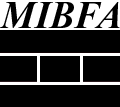 Name of deceased (in full) ________________________________________________________________________________________Identity number of deceased______________________________________Marital status of deceased (place cross in block which applies)Date of death (death certificate must be produced)__________________________a.  Name of employer at time of death________________________________________    (certificate of service must be produced)b.  Co Ref No______________________________________________ Works Number _______________________________________Full Name of applicant___________________________________________________________________________________________Relationship of deceased ________________________________________________________________________________________If the applicant is not the surviving spouse –The funeral account must be produced together with evidence of payment if account has been paid.Any other relevant information in support of this claim _______________________________________________________________________________________________________________________________________________________________I, ___________________________________________________________________________________________________________________Of ________________________________________________________________________ Postal Code _______________________________								Applicants Telephone Number ___________________________do hereby make oath and sayThat all information given in this form is true and correct*That I authorise the Fund to pay any benefits due into a Bank account as follows:Name of Bank: _____________________________________________________________________________________________Name of Branch: ____________________________________________Postal Code _____________________________________Account Number:                                                                                                                                                                                      Branch Code:  Type of Account: *Current / Savings / Transmission*That I authorise the Fund to forward any benefits payable through the post to the following address and the such posting shall constitute full and final settlement of all amounts due in terms of this application:__________________________________________________________Postal Code ____________________________________(Delete whichever is not applicable)____________________________________________SIGNED AND SWORN / AFFIRMED BEFORE ME AT _________________________________________________________________________this ____________________________________________________day of ____________________________________20__________________The deponent has acknowledged that he / she knows and understands the contents of this document.									 ___________________________________________NOTE : 	(i)  Commissioner of Oaths are available at any police station or Post Office or the office of any attorney	(ii) Copies of original documents may be submitted provided they are certified as the true copies by a Commissioner of OathsCERTIFICATE OF SERVICESThis is to certify that the particulars as mentioned hereunder are a true records of the employment of……………………………………………………………………………………………….…………………………………with this company.Employee name (in full) ……………………………………………………………………………………………………………………………Identity No …………………………………………………………………………………Works No ……………………………………………Occupation …………………………………………………………………………..........Co Ref No …………………………………………...Period of Employment:   From…………………………………………………..to……………………………………………………………….Reason for termination of employment …………………………………………………………………………………………………………..The appropriate return form for benefits has been handed to the employee.             …………………………………………………..                                   ……………………………………………………………                                         DATE                                                                                 FOR AND BEHALF OF EMPLOYER “Remuneration” means the actual wages payable to the employer each week in respect of the ordinary hours worked by such employee in the shifts of the establishment concerned during such week including moneys payable in terms of any agreement or under any law, but excluding amounts paid in respect of overtime, shifts or other allowances and holiday leave bonuses.NOTE: In the event of contributions not having been paid to the fund in respect of the above member up to date of termination of    employment, kindly arrange to forward a guarantee stating the period involved to insure that this claim is being processes with minimum delay.	42 Anderson StreetP.O. Box 65393rd FloorJohannesburgAPPLICATION FOR FUNERAL BENEFITSJohannesburg, 2000Telephone (011) 870-20002001Fax: (011) 870-2414Website: http://www.mibfa.co.zaDay        MonthYearTO:  METAL AND ENGINEERING INDUSTRIES        BARGAINING COUNCIL SICK PAY FUND        PO BOX 6539        JOHANNESBURG        2000TELEPHONE: (011) 870 2000FAX NUMBER: (011) 870 2414FROM:            (State name and address of employer.                        To be imprinted with firm’s rubber stamp. )Weekly Paid Employee Per WeekR                                CMonthly Paid Employee Per MonthR                                CDeathRetirementIncapacitationRetrenchmentRedundancyResignation……………………….....…………………………..…………………………..…………………………...…………………………...…………………………...……………………….....…………………………..……………………….....…………………………..……………………….....…………………………..